DSC Change Completion Report (CCR)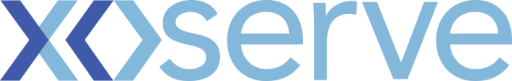 Appendix A: Business Benefits:Please send completed form to: box.xoserve.portfoliooffice@xoserve.comDocument Version HistoryTemplate Version HistoryChange TitleJune 19Change reference number (XRN)4732Xoserve Project Manager  Simon BurtonEmail addressSimon.g.burton@xoserve.comContact number0121 623 2333Target Change Management Committee dateDate of Solution Implementation29th June 2019Section 1: Overview of Change DeliverySection 1: Overview of Change DeliveryAs part of the June 19 delivery, the following 3 changes were delivered: EXTERNALLY FUNDED CHANGE REQUESTS: Title: Large Supply Point (LSP) Priority Service Register (PSR)Change Proposal No. XRN4687The change would ensure that Shippers are able to meet their license obligations by allowing vulnerable customer information to be recorded centrally on the confirmation of an LSP.Copy of Change Proposal Document:INTERNALLY FUNDED CHANGE REQUESTS: Title: Reconciliation Issues with Reads Recorded between D-1 to D-5 incorrectlyChange Proposal No. XRN4676This change would address the exceptions which have been created since Nexus Go-Live, as a result of 2 reads being present in SAP for the same date, due to Shippers submitting reads on Class 4 Supply Meter Points dated between D-5 and D-1 of the transfer effective date.Copy of Change Proposal Document:Title: Reject a Replacement Read, Where the Read Provided is Identical to That Already Held in UKL for the Same Read DateChange Proposal No. XRN4670Shippers are currently submitting replacement readings that are for the same read date, read value, and read (TZZ value) to the current read recorded in UK Link. As a result, zero consumptions are being created which are generating exceptions. This change would aim to prohibit these exceptions going forward and eliminate the need to undertake manual consumption adjustments.Copy of Change Proposal Document:There are no RTB costs incurred as part of June 19 delivery.Currently there are no outstanding actions that are pending on external parties to be completed following implementation.The total cost of the June 19 delivery of external changes  = £78,084The total cost of the June 19 delivery of internal changes = £115,430As part of the June 19 delivery, the following 3 changes were delivered: EXTERNALLY FUNDED CHANGE REQUESTS: Title: Large Supply Point (LSP) Priority Service Register (PSR)Change Proposal No. XRN4687The change would ensure that Shippers are able to meet their license obligations by allowing vulnerable customer information to be recorded centrally on the confirmation of an LSP.Copy of Change Proposal Document:INTERNALLY FUNDED CHANGE REQUESTS: Title: Reconciliation Issues with Reads Recorded between D-1 to D-5 incorrectlyChange Proposal No. XRN4676This change would address the exceptions which have been created since Nexus Go-Live, as a result of 2 reads being present in SAP for the same date, due to Shippers submitting reads on Class 4 Supply Meter Points dated between D-5 and D-1 of the transfer effective date.Copy of Change Proposal Document:Title: Reject a Replacement Read, Where the Read Provided is Identical to That Already Held in UKL for the Same Read DateChange Proposal No. XRN4670Shippers are currently submitting replacement readings that are for the same read date, read value, and read (TZZ value) to the current read recorded in UK Link. As a result, zero consumptions are being created which are generating exceptions. This change would aim to prohibit these exceptions going forward and eliminate the need to undertake manual consumption adjustments.Copy of Change Proposal Document:There are no RTB costs incurred as part of June 19 delivery.Currently there are no outstanding actions that are pending on external parties to be completed following implementation.The total cost of the June 19 delivery of external changes  = £78,084The total cost of the June 19 delivery of internal changes = £115,430Section 2: Confirmed External Funding ArrangementsSection 2: Confirmed External Funding ArrangementsThere are no variations from those detailed in the Business Evaluation.There are no variations from those detailed in the Business Evaluation.Section 3: Provide a summary of any agreed scope changesSection 3: Provide a summary of any agreed scope changesThere were no scope changes as part of this change.There were no scope changes as part of this change.Section 4: Detail any changes to the Xoserve Service DescriptionSection 4: Detail any changes to the Xoserve Service DescriptionPlease describe any changes to the definition of the specific Xoserve service areas, and within them the service lines, which are associated with the project. Use the following link as a reference to the Xoserve service areas:Service Description TableSection 5: Provide details of any revisions to the text of the UK Link ManualThere were no changes made to the UK Link Manual.All the file format changes followed the formal Change Pack process to be reviewed and approved by the respective Customer constituent parties.Section 6: Lessons LearntFeedback has been received from some customers regarding our implementation communications and the fact that they were not always clear.Paul Orsler raised the question in DSG on 1st July however only positive feedback was provided during the meeting.The clarity and wording of our Implementation Communications will be considered for future releases.Ref IDXRN Ref NoChange Item No.Change DescriptionBenefits Realised14687Large Supply Point (LSP) Priority Service Register (PSR)Shippers will be able to meet their license obligations24687Large Supply Point (LSP) Priority Service Register (PSR)Improved Must Read invoice quality and timelines by automating validation to remove the time taken to execute manual processes34687Large Supply Point (LSP) Priority Service Register (PSR)The overriding benefit is an improvement in quality of service and improved user/customer experience particularly for iGTsVersionStatusDateAuthor(s)Summary of Changes0.1For Review11/07/2019Simon BurtonDocument Created1Approved02/09/2019VersionStatusDateAuthor(s)Summary of Changes2.0Approved17/07/18Rebecca PerkinsTemplate approved at ChMC on 11th July3.0Approved19/12/18Heather SpensleyMoved onto Xoserve’s new Word template in line with new branding